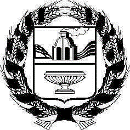 КОНТРОЛЬНО - СЧЕТНАЯ ПАЛАТА МУНИЦИПАЛЬНОГО ОБРАЗОВАНИЯКАМЕНСКОГО  РАЙОНА АЛТАЙСКОГО КРАЯ658700,  АЛТАЙСКИЙ КРАЙ, КАМЕНСКИЙ РАЙОН, Г. КАМЕНЬ-НА-ОБИ, УЛ. ЛЕНИНА, Д. 31тел.8(385-84) 2-11-30 , email ksp.kam210923@mail.ru____________________________________________________________________________________________________________________15 ноября 2023 г.                                                                                                         г. Камень-на-Оби                                                      ЗАКЛЮЧЕНИЕна проект решения Каменского районного Собрания депутатов Алтайского края «О бюджете муниципального образования Каменский район Алтайского края на 2024 год и плановый период 2025 и 2026 годов»Общие положения        Заключение контрольно-счетной палаты Каменского района Алтайского края на проект решения Каменского районного Собрания депутатов Алтайского края «О бюджете муниципального образования Каменский район Алтайского края на 2024 год и плановый период 2025 и 2026 годов» (далее – проект Решения о бюджете),  подготовлено в соответствии со статьей 157 Бюджетного кодекса Российской Федерации (далее - Бюджетный кодекс РФ), Федеральным законом от 07.02.2011 № 6-ФЗ «Об общих принципах организации деятельности контрольно-счетных органов субъектов Российской Федерации и муниципальных образований», Уставом Каменского района Алтайского края, Положением «О бюджетном процессе и финансовом контроле в муниципальном образовании Каменский район Алтайского края», утвержденным решением районного Собрания депутатов Каменского района Алтайского края №72 от 22.12.2021г., Положением о Контрольно-счетной палате Каменского района Алтайского края, утвержденным решением Каменского районного Собрания депутатов № 12 от 29.03.2022г.      Цель проведения экспертизы - определение достоверности и обоснованности показателей формирования проекта решения о бюджете на очередной финансовый год и плановый период. Определение соответствия данного проекта бюджета, документов представленных с проектом бюджета действующему бюджетному законодательству, нормативно-правовым актам         Алтайского края и Положению «О бюджетном процессе и финансовом контроле в муниципальном образовании Каменский район Алтайского края».                                                        Администрацией Каменского района Алтайского края проект решения Каменского районного Собрания депутатов Алтайского края (далее по тексту – Проект решения) «О бюджете муниципального образования Каменский район Алтайского края на 2024 год и плановый период 2025 и 2026 годов» представлен районному Собранию депутатов Каменского района Алтайского края, Контрольно-счетною палату Каменского района Алтайского края в соответствии с требованиями статей 184.2 Бюджетного кодекса Российской Федерации, Положения «О бюджетном процессе и финансовом контроле в муниципальном образовании Каменский район Алтайского края» 14 ноября 2023 года.     Одновременно с проектом решения Каменского районного Собрания депутатов Алтайского края «О бюджете муниципального образования Каменский район Алтайского края на 2024 год и плановый период 2025 и 2026 годов» с приложениями Администрацией представлены следующие документы и материалы:1. Основные направления бюджетной и налоговой политики;2. предварительные итоги  социально- экономического развития района за истекший период текущего финансового года и ожидаемые  итоги  социально- экономического развития района за текущий финансовый год; 3.  прогноз социально-экономического развития района; 4. прогноз основных характеристик (общий объем доходов, общий объем  расходов, дефицит (профицит)) районного бюджета на очередной финансовый год и на плановый период;5. пояснительная записка к проекту решения Каменского районного Собрания депутатов Алтайского края «О бюджете муниципального образования Каменский район Алтайского края на 2024 год и плановый период 2025 и 2026 годов»; 6. методики (проекты методик)  и расчёты распределения межбюджетных трансфертов - не представлен в нарушении ст.142.3 Бюджетного Кодекса Российской Федерации, Федеральным  Законом от 06 октября 2003 г. № 131- ФЗ «Об общих принципах организации местного самоуправления в Российской Федерации» и  п.13 положения о бюджетном процессе и финансовом  контроле в муниципальном  образовании Каменский район  Алтайского края  утвержденного решением  районного Собрания депутатов от 22.12.2021 №72.7. прогнозный план приватизации  муниципального имущества на очередной  финансовый год;8. оценка  ожидаемого исполнения районного бюджета на текущий финансовый год;9. реестр источников доходов районного бюджета;10. иные документы и материалы,  предусмотренные Бюджетным кодексом российской Федерации;        Данная структура проекта Решения не полностью соответствует ст.184.1, 184.2 Бюджетного кодекса РФ и статье 13 Положения о бюджетном процессе и финансовом контроле в муниципальном образовании Каменский район Алтайского края.      Основные направления бюджетной политики муниципального образования Каменский район Алтайского края на 2024год и на плановый период 2025-2026 годов, прежде всего, будут ориентированы на сохранение социальной и экономической стабильности, обеспечение долгосрочной сбалансированности и устойчивости районного бюджета в условиях ограниченности его доходных источников;        - повышение уровня и качества жизни населения;       -привлечение дополнительных источников финансирования;        - повышение эффективности и результативности программно-целевого управления и бюджетирования;     - повышение качества финансового контроля в управлении бюджетным процессом, в том числе внутреннего финансового контроля и аудита;     - непринятие новых расходных обязательств района, не обеспеченных собственными доходами;    - обеспечение публичности и прозрачности бюджета, бюджетного процесса и принятия решений в области бюджетной политики;     - соблюдение органами местного самоуправления бюджетного законодательства;        - повышение уровня финансовой дисциплины и качества управления муниципальными финансами;        - сохранение и развитие налогового потенциала на территории Каменского района;        - обеспечение сбалансированности бюджета;        - отсутствие муниципального долга;        - повышение эффективности и результативности бюджетных расходов.              Показатели прогноза социально-экономического развития           муниципального образования Каменский район на 2024 год и на плановый период 2025-2026 годов.        В соответствии со статьей 174.1 Бюджетного кодекса РФ доходы бюджета прогнозируются на основе прогноза социально-экономического развития территории в условиях действующего на день внесения проекта решения о бюджете в представительный орган, где законодательства о налогах и сборах и бюджетного законодательства Российской Федерации, а также законодательства Российской Федерации, законов субъектов Российской Федерации и муниципальных правовых актов представительных органов муниципальных образований, устанавливающих неналоговые доходы бюджетов бюджетной системы Российской Федерации. Для реалистического определения объемов доходного потенциала бюджета необходимо оценить перспективы экономического развития. Поэтому прогноз социально - экономического развития территории является основой для формирования бюджета.          В соответствии с п.2 ст.173 БК Прогноз социально-экономического развития муниципального образования разработан в порядке, установленном местной администрацией (Постановление Администрации Каменского района от 05.10.2023 г. № 1404).       Прогноз социально-экономического развития муниципального образования на период до 2026 года представлен с проектом решения о бюджете и одобрен постановлением Администрации муниципального образования Каменский район одновременно с принятием решения о внесении проекта бюджета в районное Собрание депутатов согласно п.3 ст.173 БК.        В соответствии со статьей 37 Бюджетного кодекса Российской Федерации «принцип достоверности бюджета означает надежность показателей прогноза социально - экономического развития соответствующей территории и реальность расчета доходов и расходов бюджета».        Основные показатели Прогноза являются базовыми для разработки бюджета муниципального образования Каменский район на 2024 год и плановый период 2025 и 2026 годов.        Согласно пояснительной записке Прогноз социально-экономического развития муниципального образования Каменский район на период до 2026 года разрабатывается с учетом тенденций, складывающихся в экономике и социальной сфере Каменского района в 2023 году,  данных органов  Администрации Каменского района, а также с учетом  индексов-дефляторов, Индексов цен производителей по отраслям, разработанных Минэкономразвития России и рекомендованных Министерством экономического развития Алтайского края.        Прогноз социально-экономического развития муниципального образования на 2024 и на период до 2026 года разработан на основе одобренных Правительством Российской Федерации сценарных условий социально-экономического развития Российской Федерации.     Исходя из ориентиров, приоритетов социально-экономического развития, сформированных в Концепции долгосрочного социально-экономического развития Российской Федерации на период до 2026 года, с учетом особенностей и внутренних возможностей района, а также обобщенных прогнозных материалов предприятий, учреждений, организаций, осуществляющих свою деятельность на территории муниципального образования Каменский район.       Развитие экономики будет происходить в условиях реализации активноймуниципальной политики, направленной на улучшение инвестиционного климата, повышения конкурентоспособности и эффективности бизнеса, на стимулирование экономического развития и модернизации.      Основной целью социально-экономического развития муниципальногообразования Каменский район является рост качества жизни населения.       В Прогнозе социально-экономического развития в основном содержитсяинформация о развитии района в 2024-2026 годах и текущем периоде 2023года. Контрольно-счетной палатой выборочно проведен анализ отдельных статейпредставленного Прогноза социально-экономического развития в части соответствия основных показателей.Таблица №1                                                                                                                                                  Прогноз социально-экономического развития характеризуется следующими показателям и тенденциями.         Инвестиции. Согласно Прогнозу СЭР в 2024-2026 годах представленаположительная динамика инвестиций в основной капитал относительно оценки 2023 года от 355,3 млн. руб. до 410,4 млн. руб., в среднем прирост инвестиций составит 115,5%.Объем инвестиций в основной капитал в планируемом периоде предполагается с увеличением. Рост инвестиций напрямую влияет не только на уровень налоговых поступлений, создание дополнительных рабочих мест, но и на качество жизни.       Однако в пояснительной записке к Прогнозу СЭР не указано количествоинвестиционных проектов на планируемый период и сроки их реализации по годам, в связи, с чем невозможно определить влияние результатов реализации инвестиционных проектов на доходную часть бюджета.      Торговля. Согласно пояснительной записке к Прогнозу СЭР в районе сохраняется тенденция формирования оборотов розничной торговли в основном, за счет продажи товаров в стационарной торговой сети. Товарная насыщенность потребительского рынка будет носить устойчивый характер и в полной мере соответствовать платежному спросу населения на важнейшие продукты питания. Оборот розничной торговли к предыдущему году в сопоставимых ценах на 2024-2026 годы составит 106%, 106%, 107%соответственно.      Занятость. В 2024-2026 годах антикризисные мероприятия Правительства Российской Федерации  позволяют сократить регистрируемую безработицу с 1, 4% в 2022 году до 1 % в 2026 году.      Показатель среднегодовой численности занятых в экономике планируется незначительное увеличение на 2024 год размере- 18,71 тыс. чел., с повышением на 0,01 тыс. чел. к  оценке 2023 года -18,70 тыс. чел.           В отчетном периоде наблюдается  положительная динамика показателей рынка труда Каменского района.При этом стоит отметить, согласно Прогнозу СЭР при полной реализацииинвестиционных проектов предполагается создание новых рабочих мест.По мнению КСП, показатель уровня безработицы, указанный в Прогнозе СЭР, не увязан с данными о создаваемых рабочих местах в результате реализации инвестиционных проектов. Вместе с тем ввод в действие новых производств, создание новых рабочих мест оказывает непосредственное влияние на социально-экономическое развитие района и соответственно на формирование бюджетообразующих налогов. Таким образом, существуют риски невыполнения вышеприведенных макроэкономических показателей.Несмотря на положительную динамику роста доходов населения, для большей части они остаются низкими. Значительная часть населения, имеющая доходы ниже величины прожиточного минимума, находится в сложных жизненных условиях.Среднемесячная номинальная начисленная заработная плата составит в 2024 году 407 тыс. руб., в 2025году 44,0 тыс. руб., в 2026 год 47,7 тыс. руб.Численность постоянного населения (среднегодовая) на 01.01. 2023 г. составила  40373 чел. По прогнозной оценке, численность населения к концу 2026 года составит 39418 человек, что на 955 человек меньше чем в 2023 году.      Необходимо отметить, что в пояснительной записке к Прогнозу социально - экономического развития, в части раздела «Инвестиции» в большей части содержится информация об уже привлеченных инвестициях. В 2024-2026 годы в данный раздел включены сведения об общем объеме инвестиций по годам, но нет перечня мероприятий, сроков реализации и объемов инвестиций по годам в разрезе, что не дает четкого представления о сроках ввода в эксплуатацию инвестиционных объектов и количестве создаваемых рабочих мест в разрезе планируемых периодов, в связи с чем невозможно определить влияние результатов инвестиционных проектов на доходную часть бюджета.        В пояснительной записке к прогнозу не приводится сопоставления параметров прогноза с ранее утвержденными параметрами с указанием причин и факторов прогнозируемых изменений, чем не соблюдены  положения п.4 ст. 173 БК РФ.        В пояснительной записке к Прогнозу СЭР определены основные задачи на 2024 год и планы на 2025-2026 годы на ближайшую перспективу:     -развитие реального сектора экономики в сфере промышленности, сельского хозяйства, строительства, жилищно-коммунального хозяйства;    -недопущение сокращения объемов производства сельскохозяйственной продукции, за счет внедрения в производство передовых научных разработок;   -привлечение бюджетных средств за счет участия в федеральных икраевых программах для создания комфортной среды проживания, качестважизни жителей и привлекательности района;   -содействие в реализации действующих инвестиционных проектов и привлечение новых инвестиций в экономику района, которые позволят создать новые рабочие места для решения вопросов трудоустройства населения;     - капитальный ремонт и модернизация старых и строительство объектовкоммунальной сферы;     - модернизация старых и строительство новых объектов социальной сферы:      1)  Капитальный ремонт МБУ СП «Каменская спортивная школа»;      2)  Капитальный ремонт фасада здания «Детский сад № 189»;      3)  Капитальный ремонт крыши и утепление фасада здания МБДОУ «Детский сад №15»;       4)  Капитальный ремонт МБОУ СОШ №1 и МБОУ №4;       5)  ремонт хоккейной коробки  и здания стадиона «Спартак»;       6) строительство нового диагностического центра с оснащением самым современным медицинским оборудованием  и многое другое.     Учитывая то, что бюджет муниципального образования Каменский район более чем на 72,9% (на основании ожидаемого исполнения по итогам 2023 года) зависит от поступлений из бюджетов вышестоящего уровня, то основная цель социально - экономического развития района на 2024-2026  годы – повышение благосостояния населения на основе динамичного и устойчивого экономического роста, согласно данным, представленным в прогнозе, будет достигнута лишь частично.     2. Основные параметры и характеристики бюджета муниципального образования Каменский район Алтайского края на 2024 год и плановый период 2025-2026 годов.      Прогнозируемые объемы доходов (налоговых и неналоговых) бюджетамуниципального образования Каменский район на 2024 год и на плановый период 2025 и 2026 годов, в основном определены исходя из ожидаемого поступления доходов  в 2023 году и  на основании прогноза социально-экономического развития муниципального образования на 2024-2026 годы, с учетом изменения налогового и бюджетного законодательства Российской Федерации и законодательства Алтайского края.    В соответствии с требованиями пункта 4 статьи 169 Бюджетного кодекса РФ и статьи 11 Положения о бюджетном процессе, проект бюджетасоставлен на один год (очередной финансовый год) и плановый период 2025-2026 гг.     Доходы, отраженные в проекте решения о бюджете муниципального образования, отнесены к группам, подгруппам и статьям классификации в соответствии с положениями статей 20, 41, 42, 46, 61.1, 62, 64 Бюджетного кодекса РФ,  а так же приказа Минфина России от 24.05.2022 года №82н «О Порядке формирования и применения кодов бюджетной классификации Российской Федерации, их структуре и принципах назначения».       В проекте решения Каменского районного Собрания депутатов Алтайского края «О бюджете муниципального образования Каменский район Алтайского края на 2024 год и плановый период 2025 и 2026 годов» предусмотрены дополнительные нормативы отчислений от налога на доходы физических лиц, взимаемого с территорий сельских поселений  в размере 58%,  а с территорий городского поселения -50%.      В составе материалов и документов к проекту решения о бюджете представлен Реестр источников доходов бюджета муниципального образования Каменский район на 2024 год и плановый период 2025 и 2026 годов (далее – Реестр источников доходов). Статьей 47.1 Бюджетного кодекса РФ, Приказа МФ РФ от 01.06.2023 №80-н установлено, что реестр источников доходов местных бюджетов формируется и ведется в порядке, установленном местной администрацией.        В соответствии с общими требованиями главными администраторами доходов бюджета, методики прогнозирования разрабатываются по каждому виду доходов и содержат как описание показателей, используемых для расчета прогнозного объема поступлений, по каждому виду доходов с указанием источника данных для соответствующего показателя, так и характеристику метода расчета прогнозного объема поступлений по каждому виду доходов, а также описание фактического алгоритма расчета  прогнозируемого объема поступлений в бюджет муниципального образования Каменский район.                 Постановлением администрации муниципального образования Каменский район от 26.12.2022 года №1417 в соответствии с 3.2 ст.160.1 БК РФ утвержден перечень главных администраторов доходов бюджета муниципального образования Каменский район.       Общий объем доходов бюджета муниципального образования Каменский район составит:в 2024 году – 1030034,6  тыс. руб., в том числе налоговые и неналоговые доходы –353200,5 тыс. руб. (34,3%), безвозмездные поступления 676834,1 тыс. руб. (65,7%);в 2025 году – 1020964,2 тыс. руб., в том числе налоговые и неналоговые доходы 369293,7 тыс. руб. (36,2%), безвозмездные поступления 651670,5 тыс. руб. (63,8%)в 2026 году – 1040763,5 тыс. руб., в том числе налоговые и неналоговые доходы 387609,7 тыс. руб. (37,2%), безвозмездные поступления 653153,8 тыс. руб.(62,8%).      В соответствии с проектом решения в 2024 году относительно ожидаемого  исполнения бюджета в 2023 году прогнозируется снижение доходов бюджета муниципального образования Каменский район на 20,9 % или 271604,7 тыс. руб.       В структуре доходов бюджета муниципального образования Каменский район первое место занимают безвозмездные поступления от других бюджетов бюджетной системы Российской Федерации, на долю которых в 2024 году планируется 65,7% (676834,1 тыс. руб.) от общего объема доходов бюджета района, что ниже ожидаемого  исполнения в 2023 году на 272515,4 тыс. руб. или на 28,7%.          В структуре доходов на 2024 год собственные доходы составляют  -34,3%, из них налоговые поступления - 31,9 % и неналоговые поступления -  2,4 %, и безвозмездные поступления  - 65,7 %  (см. Диаграмму №1).Диаграмма №1             Основными источниками собственных доходов районного бюджета на 2024 год являются: налог на доходы физических лиц 75,1%  и доходы от  единого налога, взимаемого в связи с применением упрощенной системы налогообложения- 9,2% (см. Диаграмму №2). Диаграмма №2 В структуре налоговых доходов районного бюджета на 2024 год наибольший удельный вес (как и в предыдущие годы) приходится на налог на доходы физических лиц – 80,7% или 265099,0 тыс. рублей (см. Диаграмму №3).Диаграмма №3      В целях обеспечения полноты и своевременности уплаты налога на доходы физических лиц, повышения уровня собираемости, увеличения поступлений от указанного доходного источника, Контрольно-счётная палата рекомендует органам  местного самоуправления совместно с налоговыми органами продолжить осуществление комплекса мероприятий, направленных на повышение уровня заработной платы с использованием  механизмов социального партнерства, осуществлять постоянный контроль над снижением  неформальной занятости и выводом заработной платы из теневого сектора экономики.     Из анализа основных показателей бюджета района на 2024 год в сравнении с аналогичными показателями, утвержденными решением районного Собрания депутатов №67 от 20.12.2022г., сделаны следующие выводы:     - к рассмотрению районного Собрания депутатов (на момент проведения экспертизы) предлагается  районный бюджет  с дефицитом на 2024 год в размере -35300,0 тыс. руб., профицит на 2025 год 3500,0 тыс. руб. и  на 2026 год  2600,0 тыс. руб., что не противоречит ст.92.1 Бюджетного кодекса РФ;    - общий объем доходов, запланированный на 2024 год (на момент проведения экспертизы) составляет 1 030 034,6 тыс. руб., на 271 604,7 тыс. руб. меньше ожидаемого исполнения 2023 года.    - увеличение собственных доходов на 2024 год запланировано на 34536,5 тыс. рублей (или на 10,8%) к уровню плановых значений 2022 года и на 910,75 тыс. рублей больше (или на 0,3%) фактического исполнения 2023 года;   -   Общий объем  безвозмездных поступлений на 2024 год  запланирован в сумме -676 834,1 тыс. руб., что на 272 515,4 тыс. руб. (или на28,7%)  меньше ожидаемого исполнения 2023 года.     Расходы бюджета муниципального образования Каменский район     Алтайского края на 2024 год и плановый период 2025-2026 годов.     Формирование расходов проекта бюджета муниципального образования Каменский район Алтайского края осуществляется в соответствии с расходными обязательствами района, а также принятых к исполнению переданных полномочий от поселений Каменского района.    При планировании расходов бюджета на 2024 год применялись следующие общие подходы :-	объемы бюджетных ассигнований на оплату труда муниципальных служащих и работников бюджетной сферы и отдельных категорий работников рассчитывались с учетом увеличения оплаты труда согласно, Указу  президента Российской Федерации от 07.05.2012 №597, Постановлению Конституционного Суда Российской Федерации от 7 декабря 2017 № 38-П,  Постановлению Правительства Алтайского края от 22.06.2023  № 224;-	расходы муниципальных учреждений на коммунальные услуги рассчитаны исходя из заключенных договоров;-	прочие расходы определялись на уровне 2023 года;-	планирование расходов районного бюджета на со финансирование расходов, предусмотренных краевыми программами и поступающими в районный бюджет в виде субсидий, осуществляется с учетом предельного уровня со финансирования, утверждаемого Правительством Алтайского края.         При сопоставлении потребности в расходах районного бюджета и планируемых доходов на 2024 год дефицит средств на заработную плату и начисления  на неё  составил в сумме 141 654,1  тыс. руб., что привело к секвестрованию объемов расчетных расходов на заработную плату.      По коммунальным услугам, для оплаты  тепловой энергии, по всем муниципальным учреждениям заложены средства с дефицитом  в 20% (-9704,1тыс. руб.).         В значительной мере недостаток средств на обеспечение расходов бюджета обусловлен тем, что как указано выше, в доходной части нет дотации на выравнивание бюджетной обеспеченности и некоторых других межбюджетных трансфертов из краевого бюджета.    Динамика расходов проекта районного бюджета на 2024 год сложилась следующим образом: (см. диаграмма №4).Диаграмма №4   Структура проекта районного бюджетапо функциональной классификации расходов на 2024 год         Общий объем расходов районного бюджета Каменского района Алтайского края на 2024год прогнозируется в сумме 1 065 334,6 тыс. рублей, это на 2,29% меньше запланированных расходов на 2023 год. На 2025 год расходы районного бюджета планируются в сумме 1 017 464,2 тыс. рублей, на 2026 год в сумме 1 038 163,5 тыс. рублей.      Анализ распределения бюджетных ассигнований по разделам, подразделам, классификации расходов бюджета на 2024 год в сравнении с первоначальными плановыми показателями на 2023 год  представлен в таблице №2. Таблица №2  - Распределение бюджетных ассигнований по разделам, подразделам, классификации расходов бюджета на 2024 год                                                                                                           тыс. руб.     По разделу 01 00 «Общегосударственные вопросы» согласно представленному проекту районного бюджета расходы на 2024 год составят 78677,2 тыс. рублей, планируемые проектом бюджета бюджетные ассигнования по указанному разделу увеличились по отношению кбюджету на 2023 год на 2632,4 тыс. рублей.    По подразделу 01 02 «Функционирование высшего должностного лица субъекта Российской Федерации и муниципального образования» (содержание Главы муниципального образования) проектом районного бюджета предлагается выделение бюджетных ассигнований в размере 1845,1 тыс. рублей (2,35% в сумме общегосударственных расходов). По отношению к бюджетным ассигнованиям 2023 года затраты 2024 год увеличились на 140,7 тыс. руб.      По подразделу 01 03 «Функционирование законодательных (представительных) органов государственной власти и представительных органов муниципальных образований» проектом районного бюджета предлагается выделение бюджетных ассигнований в размере 871,3 тыс. рублей (1,1% в сумме общегосударственных расходов). Расходныеобязательства по данному подразделу на 2024 год по отношению к 2023 году сократились на 160,0 тыс. руб.    По подразделу  01 04 «Функционирование Правительства Российской Федерации, высших исполнительных органов государственной власти субъектов Российской Федерации, местных администраций», направленные на содержание органов местного самоуправления вразмеров 17663,9 тыс. рублей (22,45% в сумме общегосударственных расходов). Расходные обязательства по данному подразделу на 2024 год по отношению к плановым показателям 2023 года сократились на 3290,4 тыс. рублей .      По подразделу 01 06 «Обеспечение деятельности финансовых, налоговых и таможенных органов и органов финансового (финансово-бюджетного) надзора» проектом районного бюджета предусмотрены бюджетные ассигнования в размере 9089,9 тыс. рублей, включая содержание контрольно-счетного органа Каменского района. Расходные обязательства по данному подразделу на 2024 год по отношению к 2023 году сокращены на 1107,2 тыс. рублей.       Подразделом 01 11 «Резервные фонды» предусмотрены средства на непредвиденные расходы и мероприятия по предупреждению и ликвидации ЧС и последствий стихийных бедствий, запланированные в сумме 1000,00 тыс. рублей.   Бюджетные ассигнования сформированы на основании статьи 81 Бюджетного кодекса РФ. Средства резервного фонда Администрации района направляются на финансовое обеспечение непредвиденных расходов, в том числе на проведение аварийно-восстановительных работ и иных мероприятий, связанных с ликвидацией последствий стихийных бедствий и других чрезвычайных ситуаций.      По подразделу 01 13 «Другие общегосударственные вопросы» проектом районного бюджета предлагается выделение бюджетных ассигнований на 2024 год в общей сумме 48200,3 тыс. рублей (61,26% в сумме общегосударственных расходов), что на 7514,8  тыс. рублей больше расходов 2023 года. Расшифровка затрат содержится в пояснительной записке к проекту районного бюджета на 2024 год и плановый период 2025-2026 годов.             По разделу 03 00 «Национальная безопасность и правоохранительная деятельность» проектом районного бюджета предлагаются бюджетных ассигнований в размере 3886,3 тыс. рублей, которые по отношению к плановым показателям бюджета 2023 года уменьшены на 597,0 тыс. рублей. Расшифровка расходов содержится в пояснительной записке к проектурайонного бюджета на 2024 год и плановый период 2025-2026 годов.       По разделу 04 00 «Национальная экономика» проектом районного бюджета запланировано на 2024 год 20401,3 тыс. рублей, что на 10914,8 тыс. рублей меньше запланированной суммы 2023 года. Уменьшение суммы прогнозируется за счет уменьшения суммы дорожного фонда на 10700,7 тыс. рублей, расходов по подразделу «Сельское хозяйство и рыболовство» на 34,1 тыс. рублей, расходов по подразделу «Транспорт»  на 180,0 тыс. руб.       По разделу 05 00 «Жилищно-коммунальное хозяйство» проектом районного бюджета в 2024 году запланированы бюджетные ассигнования в сумме 24352,2 тыс. рублей, что на 2925,1 тыс. рублей меньше чем в 2023 году. Сокращение прогнозируется по подразделу 05 02 “Коммунальное хозяйство” на 54,71%.  По подразделу 05 03  «Благоустройство» запланированы средства межбюджетного трансферта из городского  поселения на реализацию передаваемых полномочий по решению вопросов местного значения по благоустройству территории города в размере 8388,0 тыс. рублей. На содержание мест захоронения, -100,0 тыс. рублей. На организацию сбора и вывоза бытовых отходов в сумме 450,0 тыс. руб.     По разделу 07 00 «Образование» предусматриваются расходы на реализацию приоритетных направлений государственной политики в области образования, молодежной политики и оздоровления детей. В структуре расходов районного бюджета муниципального образования Каменский район Алтайского края расходы на образование в 2024 году составят 789524,6 тыс. руб. Уменьшение  прогнозируется по подразделам 07 03 “Дополнительное  образование детей”, 07 07 “Молодежная политика”, 07 09  «Другие вопросы в области образования».      По разделу 08 00 «Культура и кинематография» проектом районного бюджета на 2024год предусмотрены ассигнования в сумме 51452,7 тыс. рублей. В сравнении с плановыми показателями 2023 года объем ассигнований по данному разделу сократились на 10205,9 тыс. рублей.      По разделу 10 00 «Социальная политика» бюджетные ассигнования на 2024  год планируются в сумме 55244,2 тыс. рублей, что меньше к показателям 2023 года на 31243,1 тыс. рублей. Уменьшение  прогнозируется по подразделам 10 03 «Социальное обеспечение населения» в сумме  32 420,4 тыс. руб.     По разделу 11 00 «Физическая культура и спорт» проектом районного бюджета на 2024 год предусмотрены ассигнования в сумме 29 608,6 тыс. рублей, что выше плановых показателей 2023 года на 2 181,1 тыс. рублей.          По разделу 13 00 «Обслуживание государственного (муниципального) долга»  сумма бюджетных ассигнований на 2024 год не изменилась и составила  40,0  тыс. руб.     По разделу 14 00 «Межбюджетные трансферты общего характера бюджетам субъектов Российской Федерации и муниципальных образований» проектом районного бюджета на 2024 год предлагаются плановые назначения в размере 12 147,5 тыс. рублей, что на 897,3 тыс. рублей меньше плановых показателей 2023 года.       Распределение дотаций на выравнивание бюджетам сельских поселений Каменского района рассчитано на основании Закона Алтайского края от 03 ноября 2005 года № 92-ЗС “О порядке распределения дотаций на выравнивание бюджетной обеспеченности поселений и расчета субсидий из бюджетов поселений в краевой бюджет”.    Дотация каждому сельскому поселению Каменского района состоит из дотации на выравнивание, предоставляемой за счет субвенции из бюджета Алтайского края и дотации на выравнивание, предоставляемой за счет собственных доходов бюджета муниципального образования Каменский район Алтайского края.        В приложении 14 к  проекту  решения Каменского районного Собрания депутатов Алтайского края «О бюджете муниципального образования Каменский район Алтайского края на 2024 год и плановый период 2025 и 2026 годов» коды бюджетной классификации указаны в соответствии с приказом Министерства финансов Российской Федерации от 01.06.2023 № 80н.                          Муниципальные программы      В муниципальном образовании Каменский район Алтайского края действуют 23 муниципальных программы.     Распределение бюджетных ассигнований, в том числе  на реализацию муниципальных программ   на 2024 год представлено в приложениях  № 8 ,10Решением « О  бюджете муниципального образования Каменский район Алтайского края на 2024 год   и плановый период 2025 и 2026 годов» предусмотрены бюджетные ассигнования по 22 муниципальным программам (приложение №10  к проекту бюджета).Таблица №3                                                                                                                                      тыс. рублей       В плановом периоде  2025-2026  годов прогнозируется также по программное  распределение бюджетных ассигнований (Приложение № 9 к проекту решения Каменского районного Собрания депутатов Алтайского края «О бюджете муниципального образования Каменский район Алтайского края на 2024 год и плановый период 2025 и 2026 годов»”).                                 Муниципальный долг                Проектом решения «О бюджете муниципального образования Каменский район Алтайского края на 2023 год и плановый период 2024 и 2025 годов»  края утвержден верхний предел муниципального внутреннего долга на 1 января 2024 года в сумме 31400,0 тыс. руб.    Проектом  решения Каменского районного Собрания депутатов Алтайского края «О бюджете муниципального образования Каменский район Алтайского края на 2024 год и плановый период 2025 и 2026 годов» верхний предел муниципального внутреннего долга на 01.01.2025 г утвержден в сумме  22800,0 тыс. руб., на  01.01.2026 г в сумме 19300,0 тыс. руб.,  на 01.01.2027года -15500,0 тыс. руб.       Предельные суммы расходов на обслуживание муниципального долга Каменского района Алтайского края, предлагаемые к утверждению проектом районного бюджета Каменского района на 2024 год и плановый период 2025-2026 годов, соответствуют требованиям ст. 107 п. 2,5,7 Бюджетного кодекса Российской Федерации.                      Источники финансирования дефицита бюджета       Проект районного бюджета муниципального образования Каменский район Алтайского края на 2024 год сформирован с дефицитом  в размере -35300,0 тыс. руб.,  а плановый период 2025-2026 годов,  с профицитом в размере 3500,0 тыс. руб. 2600,0  тыс. руб. соответственно, что соответствует ограничениям, установленным статьей 92.1 Бюджетного кодекса Российской Федерации. В рассматриваемом проекте районного бюджета на 2024 год иплановый период 2025 и 2026 годов источником финансирования дефицита бюджета является изменение остатков средств на счетах по учету средств бюджета (Приложение №1,2 к проекту Решения Каменского районного Собрания депутатов Алтайского края “О районом бюджетемуниципального образования Каменский район Алтайского края на 2024год и плановый период 2025  и 2026 годов”).                                 Выводы и предложения    1. В соответствии со ст. 184.2 Бюджетного кодекса РФ, ст. 12, 13 Положения о бюджетном процессе и финансовом контроле в муниципальном образовании Каменский район Алтайского края, одновременно с проектом Решения в Контрольно-счётную палату Каменского района были представлены все необходимые документы и материалы.   2. Структура предложенного администрацией Каменского района проекта Решения районного Собрания депутатов Каменского района «О районном бюджете на 2024 год и плановый период 2025-2026 годов» соответствует требованиям Бюджетного кодекса РФ, Закона Алтайского края «О бюджетном процессе и финансовом контроле в Алтайском крае»,Положения «О бюджетном процессе и финансовом контроле в муниципальном образовании Каменский район Алтайского края».  3. Проект районного бюджета на 2024 год и на плановый период 2025 и 2026 годов сформирован:    - в соответствии с основными требованиями: Бюджетного кодекса РФ; федерального и краевого бюджетного и налогового законодательства; Федерального закона от 06.10.2003 №131-ФЗ «Об общих принципах организации местного самоуправления в РФ»; Положением о бюджетном процессе и финансовом контроле в муниципальном образованииКаменский район Алтайского края;   - на основе некоторых показателей прогноза социально - экономического развития муниципального образования Каменский район на 2024–2026 годы;    - с учетом изменений налогового и бюджетного законодательства; - основных направлений бюджетной и налоговой политики муниципального образования Каменский район на 2024 – 2026 годы; - объема собственных доходов, безвозмездных поступлений от других бюджетов бюджетной системы на 2024 год и на плановый период 2025 и 2026 годов.     В целях соблюдения принципа открытости и гласности в соответствии требованиями  ст. 36 Бюджетного кодекса РФ и п. 6 ст. 52 Федерального закона №131-ФЗ «Об общих принципах организации местного самоуправления в Российской Федерации» Проект решения районного Собрания депутатов Каменского района Алтайского края «О бюджете муниципального образования Каменский район Алтайского края на 2024 год и плановый период 2025-2026 годов» рекомендовать опубликовать на официальном сайте администрации Каменского района в сети Интернет.4. Сроки внесения проекта решения Каменского районного Собрания депутатов Алтайского края «О бюджете муниципального образования Каменский район Алтайского края на 2024 год и плановый период 2025 и 2026 годов»” на рассмотрение районного Собрания депутатов Каменского района Алтайского края соответствуют статье 185 Бюджетного кодекса РФ и ст. 13 Положения «О бюджетном процессе и финансовом контроле в муниципальном образовании Каменский район Алтайского края».5. Доходная часть бюджета сформирована с соблюдением ст. 20, 41, 42, 61.1, 62 Бюджетного кодекса РФ. Принцип достоверности доходной части бюджета согласно ст. 37 Бюджетного кодекса РФ соблюдён.6. Расходы, отраженные в проекте бюджета муниципального образования, отнесены к соответствующим кодам бюджетной классификации (главного распорядителя бюджетных средств, раздела, подраздела, целевой статьи, вида расходов) с соблюдением требований ст. 21 Бюджетного кодекса РФ.7. В проекте Решения о бюджете также соблюдены требования статьи 81 Бюджетного кодекса РФ (в отношении размера резервного фонда) и статьи 184.1 Бюджетного кодекса РФ (в отношении объема условно-утвержденных расходов планового периода).8. К рассмотрению районного Собрания депутатов (на момент проведения экспертизы) предлагается бюджет на 2024 год с дефицитом и плановый период 2025-2026 годов с профицитом, что не противоречит ст.92.1 Бюджетного кодекса РФ.9.  Текстовая часть проекта решения о бюджете муниципального образованиясоответствует действующему бюджетному законодательству.10. Не представлены  паспорта муниципальных программ Каменского района к проекту решения Каменского районного Собрания депутатов Алтайского края «О бюджете муниципального образования Каменский район Алтайского края на 2024 год и плановый период 2025 и 2026 годов» (в части объемов финансирования). В связи с этим, руководствуясь статьей 179 Бюджетного кодекса РФ, Контрольно –счетная палата  рекомендует привести муниципальные программы и их паспорта в соответствие с решением о районном бюджете не позднее трех месяцев со дня вступления его в силу. Учитывая, что в течение года объемы финансирования по программным направлениям могут корректироваться в зависимости от изменения доходной части бюджета и объема поступлений дотаций, субсидий и субвенций из других бюджетов бюджетной системы РФ, рекомендуем своевременно вносить изменения в муниципальные программы и паспорта муниципальных программ.11. Контрольно – счетная палата рекомендует  проведение мер, обеспечивающих:- формирование устойчивой собственной доходной базы районного бюджета, создание стимулов по ее наращиванию; проведение мероприятий, направленных на увеличение налоговых и неналоговых доходов; содействие развитию предпринимательства;- минимизацию дефицита бюджета и отсутствие муниципального долга;- повышение уровня финансовой дисциплины и качества управления муниципальными финансами, повышение качества внутреннего финансового контроля и внутреннего финансового аудита;- повышение эффективности процедур проведения муниципальных закупок;- контроль над полнотой и достоверностью формирования и реализации муниципальных программ;- участие в национальных и региональных программах и проектах;- соблюдение органами местного самоуправления бюджетного законодательства и ограничений, в том числе соблюдение нормативов формирования расходов на содержание органов местного самоуправления муниципальных районов и соблюдение нормативов на оплату труда муниципальных служащих, в т. ч. в целях соблюдения ст.136 Бюджетного кодекса РФ;- обеспечение публичности, прозрачности бюджета, бюджетного процесса и принятия решений в области бюджетной политики;- усиление контроля над распоряжением имуществом, находящимся в муниципальной собственности;- приоритетные направления бюджетной и налоговой политики: повышение уровня финансовой обеспеченности, привлечение инвестиций, развитие предпринимательства и социальное благополучие населения;- целевое, экономичное и эффективное использование бюджетных средств.                                                  Заключение    При формировании районного бюджета соблюдены основные требования Бюджетного кодекса РФ. Предложенный Администрацией Каменского района проект решения Каменского районного Собрания депутатов Алтайского края «О бюджете муниципального образования Каменский район Алтайского края на 2024 год и плановый период 2025 и 2026 годов» соответствует основным требованиям Бюджетного кодекса РФ, Закона Алтайского края «О бюджетном процессе и финансовом контроле в Алтайском крае», Положения «О бюджетном процессе и финансовом контроле в муниципальном образовании Каменский район Алтайского края».      На основании изложенного Контрольно-счетная палата Каменского района Алтайского края предлагает районному Собранию депутатов Каменского района Алтайского края принять к рассмотрению проект решения Каменского районного Собрания депутатов Алтайского края «О бюджете муниципального образования Каменский район Алтайского края на 2024 год и плановый период 2025 и 2026 годов».Председатель контрольно-счетной палаты Каменского районаАлтайского края       							Н.Н. Ковылина                                  Показатели2022факт2023оценка2024прогноз2025прогноз2026прогнозИнвестиции в основной капитал млн .рублей326,5355,3666,31613,1410,4Оборот розничной торговлимлн. рублей3959,44236,64490,84760,25093,4Численность занятых в экономики, чел.1840518701187101872118726Фонд заработной платы, тыс. рублей3051784,83276221,83556994,83850780,34168789,2Темп роста фонда зар /платы  %110,4110108,6108,2108,2Наименование разделовРзПРПлан на 2023год(Решение КРСД от 20.12.2022 №67)Проект на 2024 годСтруктура расходов, 2024 годОбщегосударственные вопросы0176044,878677,2103,4%Функционирование высшего должностного лица субъекта Российской Федерации и муниципального образования01021704,41845,1108,3%Функционирование законодательных (представительных) органов государственной власти и представительных органов муниципальных образований01031031,3871,384,5%Функционирование Правительства Российской Федерации, высших исполнительных органов субъектов Российской Федерации местных администраций010420954,317663,984,3%Судебная система0105472,26,7Обеспечение деятельности финансовых, налоговых и таможенных органов и органов финансового (финансово – бюджетного) надзора010610197,19089,989,1%Резервные фонды01111000,01000,0100%Другие общегосударственные вопросы011340685,548200,3118,4%Национальная безопасность и правоохранительная деятельность034483,33886,386,7%Гражданская оборона0309180,0155,086,1%Защита населения и территории от чрезвычайных ситуаций природного и техногенного характера, пожарная безопасность03103625,73651,3100,7%Другие вопросы в области национальной безопасности и правоохранительной деятельности0314677,680,011,8%Национальная экономика0431316,120401,365,1%Сельское хозяйство и рыболовство0405548,1514,093,8%Транспорт0408200,020,010,0%Дорожное хозяйство (дорожный фонд)040928218,017517,362,0%Другие вопросы в области национальной экономики04122350,02350,0100,0%Жилищно – коммунальное хозяйство0527277,324352,289,3%Жилищное хозяйство05016,5126,51946,1%Коммунальное хозяйство050218648,88444,90,54%Благоустройство0503500,08938,01787,6%Другие вопросы в области жилищно-коммунального хозяйства05058122,06842,884,2%Образование07762555,4789524,6103,5%Дошкольное образование0701219809,4229461,7104,4%Общее образование0702463454,6494230,5106,6%Дополнительное образование детей070348466,637005,676,4Молодежная политика0707250,0190,076,0%Другие вопросы в области образования070930574,828636,893,7%Культура, кинематография0861658,651452,783,4%Культура080140382,734745,586,1%Другие вопросы в области культуры, кинематографии080421275,916707,278,5Социальная политика1086487,255244,263,8%Пенсионное обеспечение10012200,42200,4100,0%Социальное обеспечение населения100339556,07135,618,0%Охрана семьи и детства100444118,045291,0102,6Другие вопросы в области социальной политики1006612,9617,2100,7%Физическая культура и спорт1127427,529608,6107,9%Спорт высших достижений110323957,725842,2107,9%Другие вопросы в области физической культуры и спорта11053469,83766,4108,5%Обслуживание государственного (муниципального) долга1340,040,0100,0%Обслуживание государственного (муниципального)  внутреннего долга130140,040,0100,0%Межбюджетные трансферты общего характера бюджетам бюджетной системы Российской Федерации1413044,812147,593,1%Дотации на выравнивание бюджетной обеспеченности субъектов Российской федерации и муниципальных образований14015227,85147,598,5%Прочие межбюджетные трансферты общего характера14037817,07000,089,5%                   НаименованиеКодглавы      ЦСРПо проекту бюджета на 2024 годМП «Развитие физической культуры и спорта в Каменском районе»        05412 0 00 000001350,0МП « Улучшение условий и охраны труда в Каменском районе Алтайского края»05416 0 00 000007,0МП « Комплексные меры профилактики наркомании в Каменском районе»05714 0 00 0000020,0МП « Развитие молодёжной  политики в Каменском районе Алтайского края»05718 0 00 00000150,0МП «Культура Каменского района Алтайского края»05711 0 00 00000595,0МП «Развитие туризма в Каменском районе Алтайского края»05715 0 00 0000010,0МП « Улучшение условий и охраны труда в Каменском районе Алтайского края»05716 0 00 0000010,0МП «Улучшение качества жизни граждан пожилого возраста и инвалидов в Каменском районе Алтайского края»05727 0 00 000005,0МП «Демографическое развитие муниципального образования Каменский район Алтайского края»05728 0 00 0000020,0МП « «Обеспечение жильём молодых  семей  в Каменском районе Алтайского края»05719 0 00 00000500,00МП « Развитие системы образования в Каменском районе»07420 0 00 0000033278,9МП « Развитие системы образования в Каменском районе»07420 0 00 00000400,0МП « Повышение безопасности дорожного движения в Каменском районе»07410 0 00 0000010,0МП «Улучшение условий  и охраны труда в Каменском районе Алтайского края»07416 0 00 00000200,0МП « Развитие системы образования в Каменском районе»07420 0 00 000008164,1МП «Содействие занятости населения в Каменском районе Алтайского края»07425 0 00 00000250,0МП «Демографическое развитие муниципального образования Каменский район Алтайского края»07428 0 00 00000020,0МП «Капитальный ремонт и содержание образовательных учреждений Каменского района"07434 0 00 0000002000,0МП « Повышение безопасности движения в Каменском районе»10510 0 00 000000410,0МП « Комплексное развитие систем коммунальной инфраструктуры Каменского района Алтайского края»10517 0 00 0000005944,9МП « Развитие муниципальной службы в муниципальном образовании Каменский район Алтайского края»30329 0 00 00000010,0МП « Профилактика терроризма и экстремизма на территории Каменского района»30321 0 00 6099010,0МП « Профилактика преступлений и иных правонарушений  в Каменском районе»22 0 00 00000030,0МП « Предупреждение чрезвычайных ситуаций природного и техногенного характера, обеспечение пожарной безопасности и безопасности людей на водных объектах на территории Каменского района Алтайского края»30336 0 00 0000040,0МП « Развитие и поддержка малого и среднего предпринимательства в Каменском районе»30313 0 00 0000050,0МП « Комплексные меры профилактики наркомании в Каменском районе Алтайского края»30314 0 00 0000020,0МП «Развитие туризма в Каменском районе»30315 0 00 0000010,0МП « Развитие гражданского общества на территории  Каменского района Алтайского края»10524 0 00 00000105,0МП « Привлечение и закрепление врачебных кадров  в муниципальном образовании Каменский район Алтайского края»30326 0 00 00000500,0МП « Развитие общественного здоровья в Каменском районе»30335 0 00 000003,0